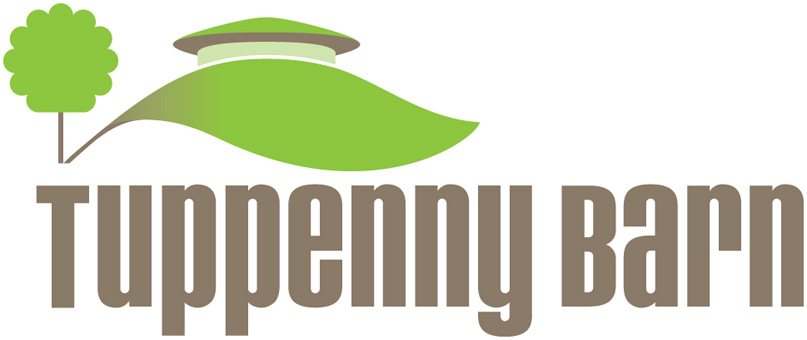 Tuppenny Barn Fundraiser – Job DescriptionSalary:               £26 – 28k pro rata, dependent on experienceHours:               Two days a weekLocation:          Southbourne, West Sussex in addition to working from homeContract:          Initially free lance with possibility of a permanent part time positionReporting to:  CEOClosing DateFriday 31st Jan middayInterviewsInterviews for short listed candidates will be held at Tuppenny Barn on Monday  3rd FebruaryTuppenny BarnTuppenny Barn is located on an award winning organic small holding and its key charitable objective is to provide children with the experience of growing, cooking and eating healthy food, particularly with disadvantaged children. The charity introduces the concepts of sustainability, biodiversity and conservation to the next generation responsible for protecting the environment. Tuppenny Barn was founded in 2005 and has subsequently grown from a barren hectare of land into a thriving smallholding. The fully accessible education centre is built with environmentally friendly materials and is an instantly recognisable and outstanding icon for the project. It contains a large kitchen where the home grown produce is cooked during classes. The site where fruit and vegetables are grown organically is fully accredited by the Soil Association. It works as an outdoor classroom enabling hands-on experience for children on our programmes.  The charity currently reaches out to around 1500 children and young people each year and we are committed to expanding our services.  Having reached this exciting development stage in the business there is now a requirement for a creative, resourceful and goal-driven fundraiser to join the team.Overview of the roleThe successful candidate will assist in the success of Tuppenny Barn by achieving agreed objectives and income targets with a friendly and professional approach.  You will be responsible for growing and developing income generated from charitable trusts and grant giving bodies to enable Tuppenny Barn to maintain and develop its education programme and other regular activities. You will also be responsible for setting up a Friends scheme, developing relationships with existing and prospective donors; and identifying and developing corporate opportunities.The Fundraising Officer will work closely with the CEO and Trustees of the charity to contribute to the financial sustainability of the organisation.  You will be joining a small, dedicated and friendly team.  This is an exciting opportunity to play a key role in securing vital funds for Tuppenny Barn and have a long-term impact on the charity.  We are looking for a solid understanding of fundraising from individuals, corporates and trusts and foundations and with a proven track record in this field.  We are seeking someone who is goal-driven and creative with excellent interpersonal communication skills. The Fundraiser will produce and implement a fundraising strategy in conjunction with the CEO and Trustees, in addition to a fundraising action plan and timetable.Overall purpose and roleDevelop a fundraising strategy that addresses all relevant donor audiences, fundraising methods and techniquesDevelop a fundraising action plan and timetableMaintain the database of trusts and foundations, in addition to other grant bodies, aligning funding opportunities with Tuppenny Barn’s strategic needsWorking with the CEO and other members of the team to coordinate and submit applications to trusts, foundations and other grant bodies to achieve agreed core fundraising targets and fund activitiesTo communicate with trusts, foundations and other grant bodies, including written reports, documents and proposalsTo develop, manage and maintain excellent relations with trusts, foundations and grant bodies.Manage and develop a Tuppenny Barn Friends Scheme To work closely with the CEO and Chair and other members of the board to identify and engage potential patrons, major donors, corporate partners, sponsors and other funding opportunitiesExecute fundraising administration and assist with the co-ordination and execution of Tuppenny Barn fundraising eventsExpand the current Gift Aid initiativePerson SpecificationEssentialProven track record in securing fundsExperience in writing applications to trusts, foundations and bodiesExperience in researching trusts and foundationsExperience in developing relationships with corporate partners and sponsorsExcellent written and verbal communication skillsComputer literacy and experience of using databasesAbility to work as a team memberExcellent planning and organisational skillsA positive attitude and ability to multi-task and work pro-actively Experience of using social media Full driving licenseInterest in the environment and sustainabilityDesirableExperience of working in the charity and voluntary sectorExperience of working with Friends/membership groups and volunteersExperience of successfully applying for substantial grants from public and private fundersKnowledge of MailchimpKnowledge of charity law and Gift Aid